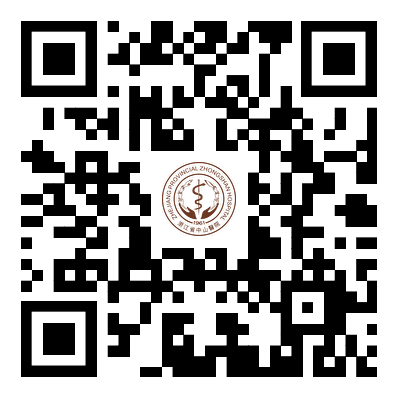 PART 01医编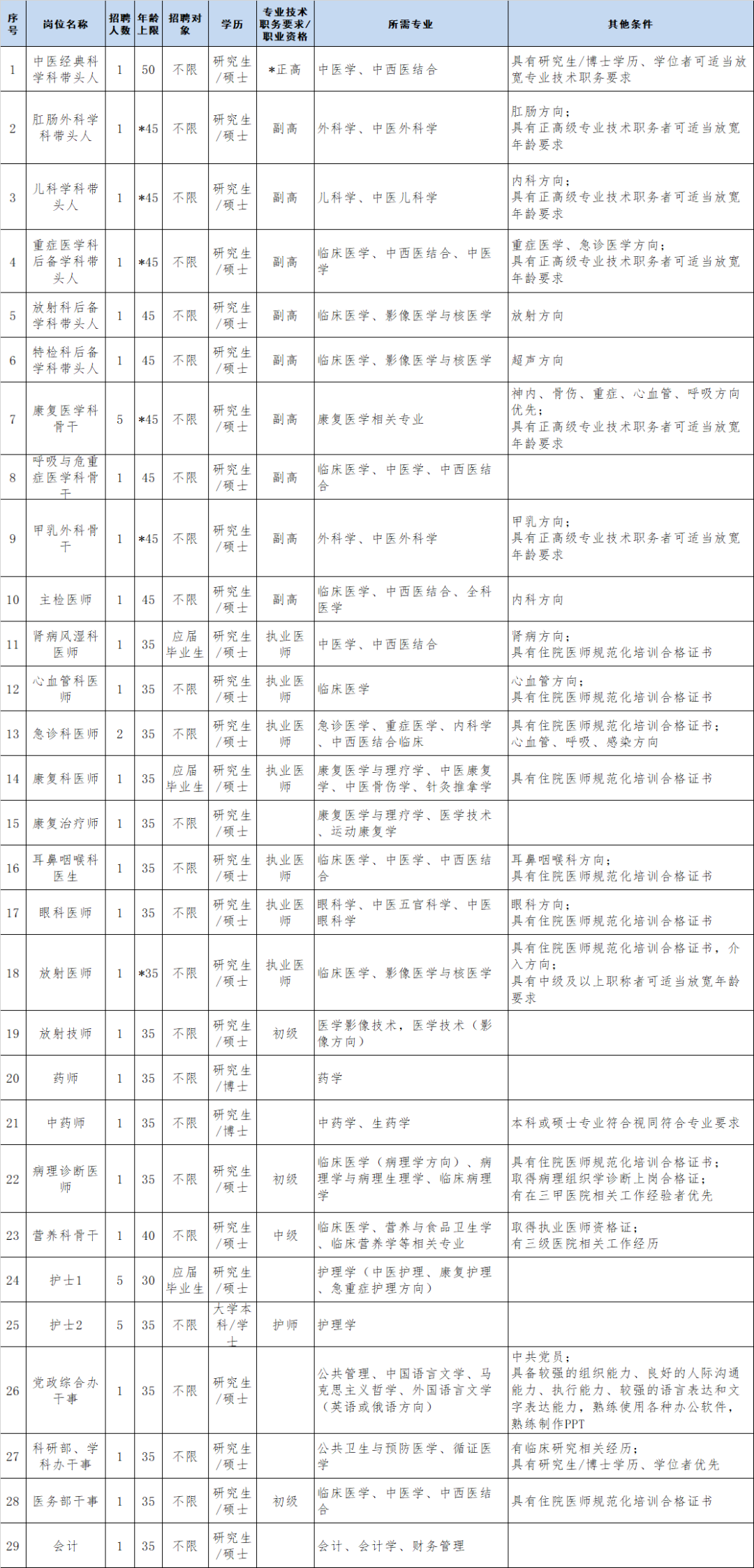 PART 02派遣制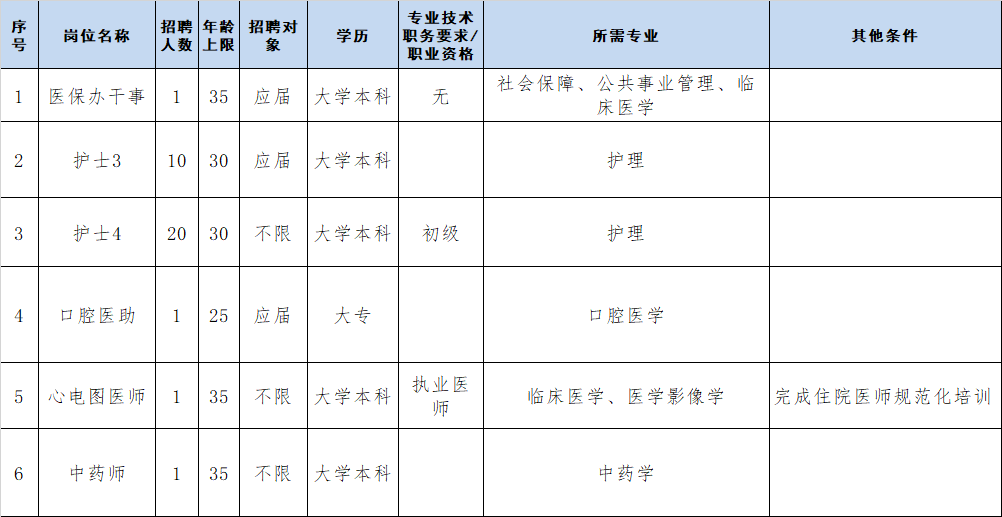 PART 03预报名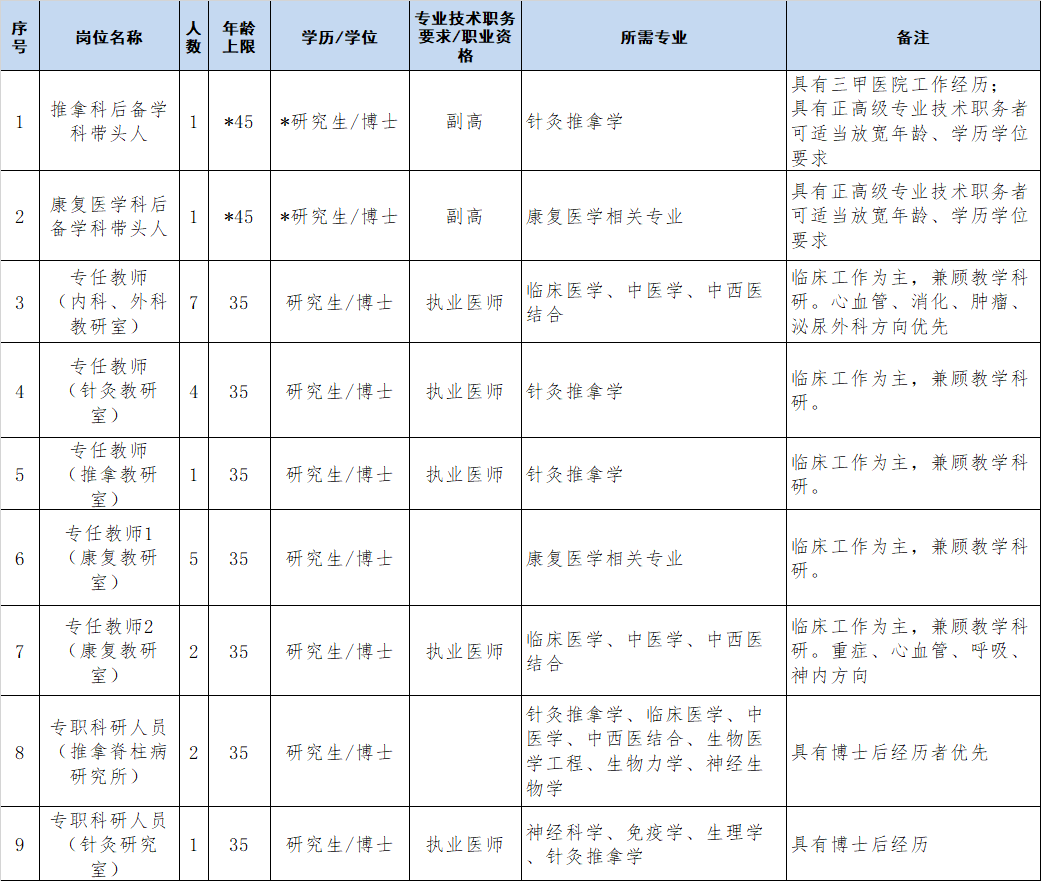 